МУНИЦИПАЛЬНОЕ БЮДЖЕТНОЕ УЧРЕЖДЕНИЕ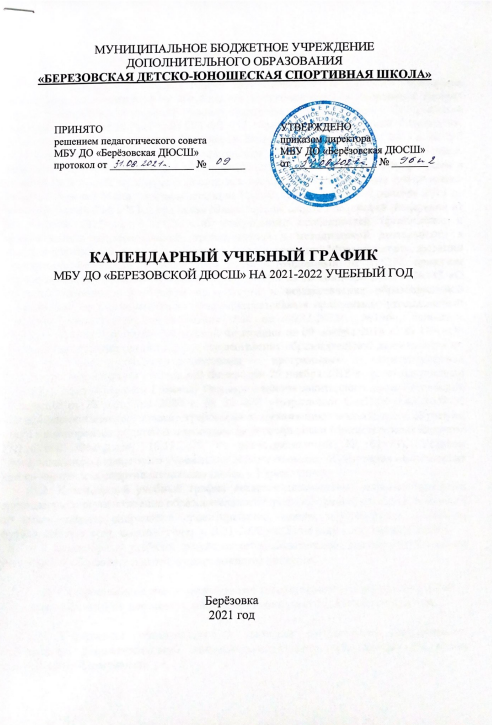 ДОПОЛНИТЕЛЬНОГО ОБРАЗОВАНИЯ«БЕРЕЗОВСКАЯ ДЕТСКО-ЮНОШЕСКАЯ СПОРТИВНАЯ ШКОЛА»КАЛЕНДАРНЫЙ УЧЕБНЫЙ ГРАФИКМБУ ДО «БЕРЕЗОВСКОЙ ДЮСШ» НА 2021-2022 УЧЕБНЫЙ ГОДБерёзовка2021 годI.Общие положения1.1. Календарный учебный график Муниципального бюджетного учреждения дополнительного образования «Берёзовская детско-юношеская спортивная школа» (далее – календарный учебный график) разработан в соответствии с Федеральным законом от 29 декабря 2012 г. № 273-ФЗ «Об образовании в Российской Федерации», приказом Министерства спорта Российской Федерации от 12 сентября 2013 г. № 730 «Об утверждении федеральных государственных требований к минимуму содержания, структуре, условиям реализации дополнительных предпрофессиональных программ в области физической культуры и спорта и к срокам обучения по этим программам» (зарегистрирован Министерством юстиции Российской Федерации 2 декабря 2013 г., регистрационный № 30530), приказом Министерства спорта Российской Федерации от 27 декабря 2013 г. № 1125 «Об утверждении особенностей организации и осуществления образовательной, тренировочной и методической деятельности в области физической культуры и спорта» (зарегистрирован Министерством юстиции Российской Федерации 5 марта 2014 г., регистрационный № 31522), приказом Министерства просвещения Российской Федерации от 30 сентября 2020 г. №533 «О внесении изменения в порядок организации и осуществления образовательной деятельности по дополнительным общеобразовательным программам, утвержденный приказом министерства просвещения РФ от 09.11.2018г. №196», приказом Министерства просвещения Российской Федерации от 09 ноября 2018 г. № 196 «Об утверждении порядка организации и осуществления образовательной деятельности по дополнительным общеобразовательным программам» (зарегистрирован Министерством юстиции Российской Федерации 29 ноября 2018 г., регистрационный № 52831), постановлением Главного государственного санитарного врача Российской Федерации от 28 сентября 2020 г. № 28 «Об утверждении СанПиН 2.4.4.3648-20 «Санитарно-эпидемиологические требования к организациям воспитания и обучения, отдыха и оздоровления детей и молодежи» (зарегистрирован Министерством юстиции Российской Федерации 18.12.2020 г., регистрационный № 61573), Уставом Муниципального бюджетного учреждения дополнительного образования «Берёзовская детско-юношеская спортивная школа» (далее – Учреждение). 1.2. Календарный учебный график является документом, регламентирующим организацию и осуществление образовательного (тренировочного) процесса отделений по видам спорта: спортивное ориентирование, дзюдо, пауэрлифтинг, волейбол, футбол, киокусинкай, лыжные гонки в 2021-2022 учебном году / спортивном сезоне. 1.3. Календарный учебный график является обязательным для исполнения всеми участниками образовательного (тренировочного) процесса.II. Содержание, порядок организации и осуществления образовательной деятельности по дополнительным общеобразовательным программам2.1. Содержание образовательного процесса определяется реализуемыми Учреждением дополнительными общеобразовательными программами по видам спорта (далее – Программа). 2.2. Организованное начало учебного года (спортивного сезона) 1 сентября. Продолжительность учебного года (спортивного сезона) – 36 недель для общеразвивающих программ по ПФДО, 39 недель для остальных общеразвивающих программ,  42 недели для предпрофессиональных программ, 52 недели для программ спортивной подготовки. 2.3. В 2020-2021 учебном году (спортивном сезоне) Учреждение реализует следующие Программы: дополнительные общеразвивающие программы по видам спорта; дополнительные предпрофессиональные программы по видам спорта (далее – избранный вид спорта); программы спортивной подготовки. 2.4. Продолжительность и объёмы реализации Программ по предметным областям и разделам обучения устанавливаются годовым учебным планом по соответствующей Программе (далее – учебный план). 2.5. Организация образовательного процесса регламентируется настоящим календарным учебным графиком и учебными планами.2.6. Учреждение организует работу с учащимися в течение всего календарного года, включая каникулярное время.2.7. Непрерывность освоения учащимися Программ в каникулярный период обеспечивается следующим образом: в физкультурно-спортивных или спортивно-оздоровительных лагерях (центрах), а также в спортивно-образовательных лагерях; участием учащихся в тренировочных сборах, проводимых Учреждением и иными физкультурно-спортивными организациями; самостоятельная работа учащихся по индивидуальным планам. 2.8. При осуществлении образовательной деятельности используются следующие формы организации тренировочного процесса: тренировочные занятия с группой (подгруппой); индивидуальные тренировочные занятия; самостоятельная работа учащихся по индивидуальным планам; тренировочные сборы; участие в спортивных соревнованиях и иных мероприятиях; инструкторская и судейская практика; медико-восстановительные мероприятия; промежуточная и итоговая аттестация. 2.9. Тренировочный процесс осуществляется согласно расписанию тренировочных занятий, утверждённому приказом Директора Учреждения. Продолжительность одного тренировочного занятия рассчитывается в академических часах (по 45 минут) с учётом возрастных особенностей и этапа (периода) реализации образовательной программы (подготовки учащихся), и не может превышать на базовых уровнях: 1-2 года обучения – 6 часов в неделю; 3-4 года обучения – 8 часов в неделю; 5-6 года обучения – 10 часов в неделю; Продолжительность одного тренировочного занятия рассчитывается в академических часах (по 45 минут) с учётом возрастных особенностей и этапа (периода) реализации образовательной программы (подготовки учащихся), и не может превышать на углубленных уровнях:1-2 года обучения – 12 часов в неделю.На предпрофессиональных программах по всем видам спорта планируется в год:- на базовом уровне 1-2 г. обучения –252 час;- на базовом уровне 3-4 г. обучения – 336 час;- на базовом уровне 5-6 г. обучения – 420 час;- на углубленном уровне 1-2 г. обучения –504 час.На общеразвивающих программах, реализуемых в рамках ПФДО 72 часа; на остальные общеразвивающие программы 162 часа.Количество часов для программ спортивной подготовки соответствует нормативам, установленными Федеральными стандартами спортивной подготовки по видам спорта.2.10. Тренировочные занятия начинаются не ранее 08.00 часов утра и заканчиваются не позднее 20.00 часов. Для учащихся 16-18 лет допускается окончание занятий в 21.00 часов. 2.11. Окончание учебного года для учащихся, осваивающих дополнительные общеобразовательные программы сопровождается промежуточной (итоговой) аттестацией, проводимой в формах, определённых учебным планом, и в порядке, установленном локальными нормативными актами Учреждения, регламентирующими организацию и проведение промежуточной и итоговой аттестации учащихся.ПРИНЯТОрешением педагогического совета  МБУ ДО «Берёзовская ДЮСШ»протокол от ________________ № _______УТВЕРЖДЕНОприказом директора МБУ ДО «Берёзовская ДЮСШ»от ________________ № _______